新闻资料 	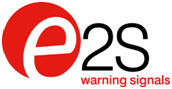 要下载 300dpi 打印质量图片，请访问 http://www.parkfield.co.uk/e2s/d2x-ul1971-print.jpg要下载 Word 格式文章，请访问 http://www.parkfield.co.uk/e2s/d2x-ul1971-cn.docx要查看全部 E2S 新闻资料，请访问 http://www.parkfield.co.uk/e2s/

获批可在 UL1971 公共消防系统中用于危险区域的独一无二的 D2x Xenon 氙气和 LED 同步警示灯

2018年7月25日发布E2S Warning Signals 的D2x 系列警示灯和组合式警报器/警示灯装置能够让系统集成商将自动火灾检测系统扩展应用到危险区域，从而加强生命安全保障，这些装置符合 UL464 和 UL1638/UL1971 标准的要求，可在公共模式火灾警报装置中用作听力障碍人士的应急信号系统，也可用于私人模式的火灾和一般信号应用。所有版本均配备有创新的电子装置，可自动同步同一电路上的多个警示灯而不必使用其他模块，进而可降低整体系统成本、缩短安装时间。D2x1BLD2-H 采用一系列大功率 Cree® LED，旨在优化任何方向上的可见性。D2xB1XH1 5 Joule Xenon 氙气频闪警示灯和 D2xB1XH2 10 Joule Xenon 氙气频闪警示灯均提供极低的励磁涌流和运行电流，从而可优化电缆选择并降低电源要求。D2x 装置拥有全球安规认证：UL/cUL 认证，面向 I 类 2 分区、II 类 2 分区、I 类 2/22 区以及 IECEx 和 ATEX 认证，面向 2 和 22 区危险区域应用。为了实现完整的视听通知，D2xC2LD2-H 组合装置可提供强大的火灾信号。高达 116 dB(A) 的声音输出、64 种报警音频率、4 个允许远程选择的阶段/频道可确保 UL464 警报器能够从一台设备中面对多种情况提供安全信号。UL1971 LED 警示灯可以从内部连接到警报器上，从而最大程度地降低电缆连接要求、缩短安装时间。在 UL1971 公共模式测试条件下，D2xB1LD2-H 警示灯可产生 38.38 cd 的输出，D2xB1XH1 Xenon氙气频闪灯：18.18 cd 以及 D2xB1XH2 Xenon 氙气频闪灯：70.29 cd - 是目前可用的最亮的危险区域火灾信号。所有版本均配有船舶级铝制外壳，IP66 的防护等级，NEMA 4 和 4X 类别，可在最恶劣的环境中提供保护。*** 结束：正文副本 299 字 ***编者按
所有后续问询，请联系以下人员：	
Nigel May	Parkfield Communications LimitedParkfield HouseDamerhamSP6 3HQGreat Britain电话： + 44 (0)1725 518321传真： + 44 (0)1725 518378nigel.may@parkfield.co.uk parkfield.co.uk 
E2S是世界领先的独立信号产品制造商，设计并制造全套工业环境、海洋环境以及危险区域环境用信号产品。公司总部位于英格兰西伦敦。E2S产品通过销售网络行销全球。经销商详情见公司网站。另外，E2S在得克萨斯州休斯敦设有专门的经销中心，负责当地产品经销和技术支持。E2S Warning SignalsImpress HouseMansell RoadLondonW3 7QHGreat Britain电话： + 44 (0)20 8743 8880传真： + 44 (0)20 8740 4200sales@e2s.com e2s.com